Горовой Евгений Евгеньевич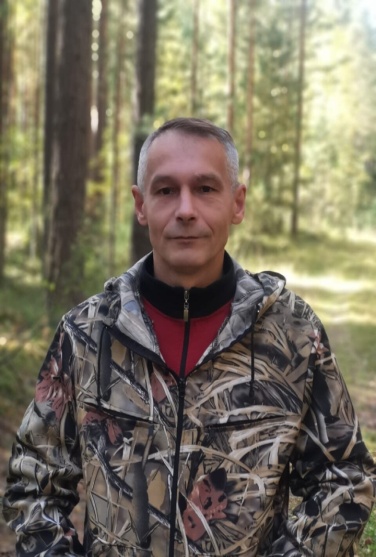 Родился и живет в г. Асино (07.09.1975г.р.). Закончил Томское профтехучилище № 20 по специальности столяр-резчик. В настоящее время работает в статусе Самозанятый, занимается резьбой из кедра сувенирных изделий, панно. В ассортименте мастера: домовята, скультпуры, композиции, ложки, сахарницы, подставки для колец, настенные панно.Контактный тел. 8-952-156-78-16; 8-952-898-79-44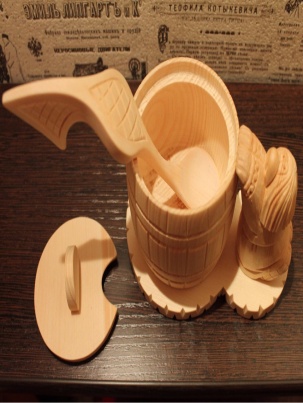 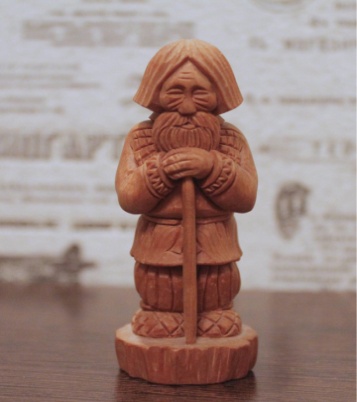 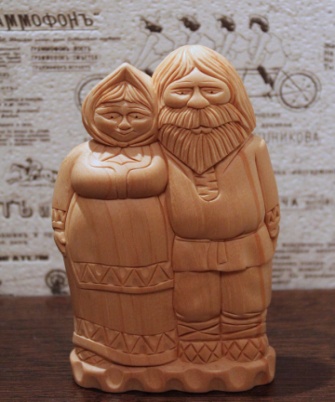 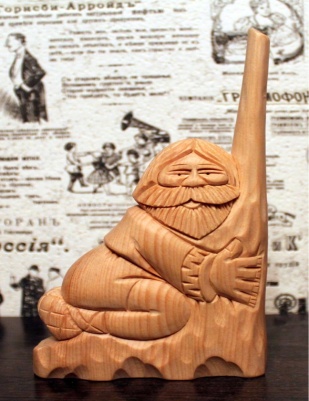   Сахарница с ложкой                    Скульптура                               Cкульптура              Подставкапод кольца   «Домовенок», 8х12                 «Старец», h 10                    «Семейное счастье», h16        «Мужичок на пне»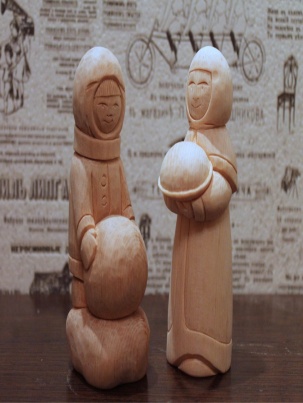 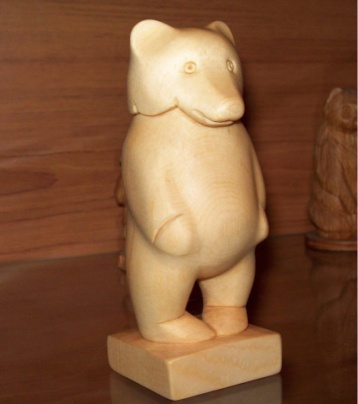 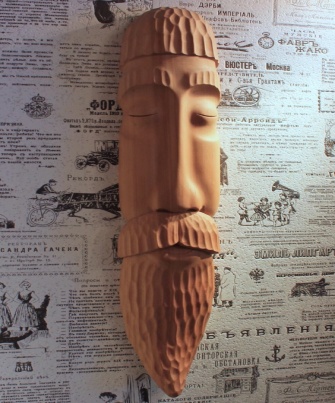 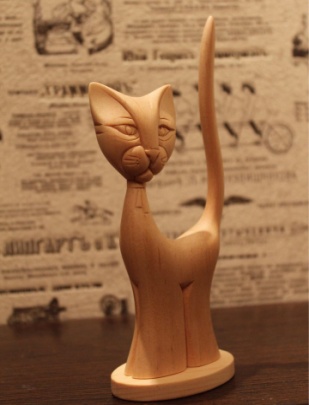       Cкульптура                         Скульптура                      Маска «Старец»          Подставка для колец«Снежные забавы»                «Белыймедведь», h12                          h 40                              «Кошка», h 15«Бабуля с пирогом» , h 15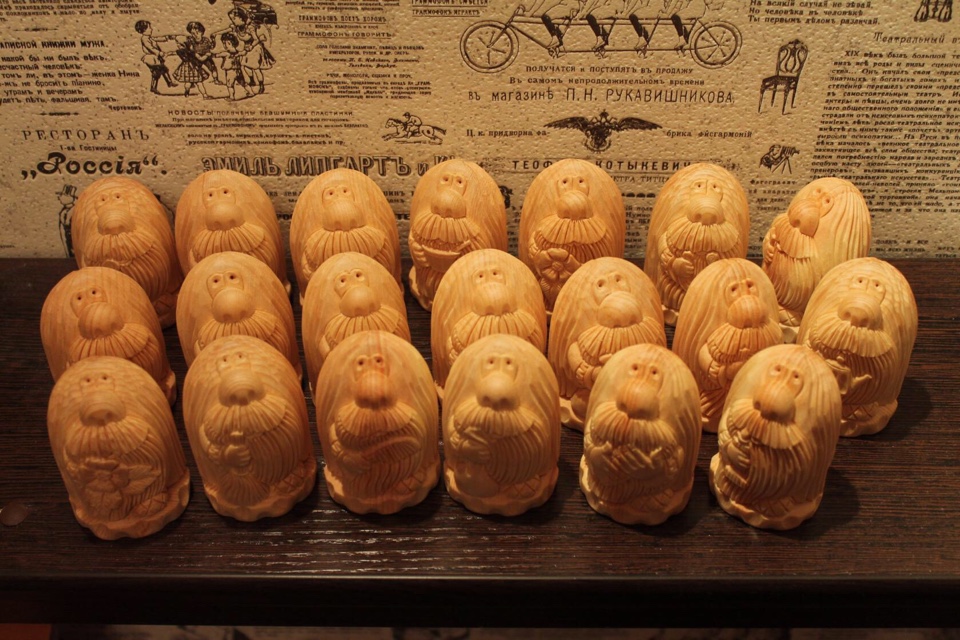                                                                          Авторские домовята, h 7,5